Základní škola a Mateřská škola Lesnice, příspěvková organizace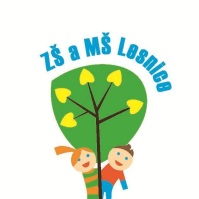 Telefon: 583 416 019, 607 036 511Web: www.zslesnice.cz, mail: skola@zslesnice.czLesnice 159, 789 01 Lesnice, IČ: 70986045, ID DS: acamew3Ředitelka Mgr. Bc. Marie Effenberger RychláUčitelé MŠ: Bc. Veronika Laichmanová, Kateřina KozákováEVIDENČNÍ LIST PRO DÍTĚ V MATEŘSKÉ ŠKOLEJméno a příjmení dítěte: ……………………………………………………………………………………...Adresa trvalého bydliště: ………………………………………………….PSČ: …………………………...Adresa přechodného bydliště: ……………………………………………..PSČ:…………………………..Místo narození: ………………………………………………………….........................................................Datum narození:	                Rodné číslo:Státní občanství:……………………………………………….Mateřský jazyk:………………………………Zdravotní pojišťovna:…………………………………………Kód zdravotní pojišťovny:				Matka							OtecJméno a příjmení:……………………………………                  ……………………………………………...……………………………………………………..		        ………………………………………………Adresa:……………………………………………                      ………...........……………………………………………………………………………………		        …………………………………………........Telefon:……………………………………………                     ……………………………………………...Zaměstnavatel (adresa, telefon)*………………………………………………………   	        ……………………………………………… Email: ……………………………………………...	        ………………………………………..	…….Adresa a telefon při náhlém onemocnění:………………………………………………………..................................…………………………………………………………………………………………………………………………..*)jedná se o nepovinný údaj na základě dohody s rodičiVyjádření lékaře k přijetí dítěte do mateřské školy1. Dítě je zdravé a může být přijato do mateřské školy: 2. Dítě vyžaduje speciální péči v oblasti a) b) c) d)ZdravotníTělesnéSmyslovéJinéJiná závažná sděleni o dítěti:………………………………………………………………………………………………………………………………………………………………………………………………………Alergie:…………………………………………………………………………………………………………………………………………………………………………………………………………………………….3. Očkování: Dítě se podrobilo stanovenými pravidelným očkováním (popř. splnilo podmínku nezbytného očkovacího statusu pro přijetí k předškolnímu vzdělávání v rozsahu nejméně jedné dávky očkovací látky proto spalničkám, příušnicím a zarděnkám a dále v případě očkování hexavakcínou bylo dítě očkováno ve schématu minimálně 2+1 dávka)ANO X NE *)má doklad, že je proti nákaze imunníANO X NE *)nebo má doklad, že se nemůže očkování podrobit pro trvalou kontraindikaci, popř. z dlouhodobého hlediska brání zdravotní stav dítěte podání očkovací látky (dočasná kontraindikace)ANO X NE *)4. Možnost účasti na akcích školy – plavání, saunování, škola v přírodě: ANO X NE *)Datum:								Razítko a podpis lékaře:*) hodící se zakroužkujteOdklad školní docházky na rok …………………………. 		ze dne:……………………………………									č.j.:……………………………………….U rozvedených rodičů:č. rozsudku …………………………………………….	           ze dne:…………………………………….dítě svěřeno do péče: …………………………………………………………………………………………...Umožnění styku druhého rodiče s dítětem v době:……………………………………………………………..	           ZMOCNĚNÍ PRO PŘEDÁVÁNÍ DÍTĚTENíže podepsaný zákonný zástupce dítěte zmocňuje tyto pověřené osoby k zastupování při odvádění a předávání dítěte v mateřské škole, jejíž činnost provozuje Základní a Mateřská škola Lesnice, příspěvková organizace. Pověřené osoby tímto také přebírají veškerá práva a povinnosti vztahující se ke školnímu řádu školy, a jsou připraveny zajistit zákonnému zástupci nezbytnou komunikaci související s provozem mateřské školy. Zákonný zástupce tímto prohlašuje, že přebírá veškerou zodpovědnost za výběr zvolených osob (zejména v případě nezletilých dětí) a nese plnou zodpovědnost od doby převzetí dítěte jinou pověřenou osobou. Beru na vědomí svou povinnost předávat dítě učitelce do třídy, hlásit změny údajů v tomto evidenčním listě a omlouvat nepřítomnost dítěte v mateřské škole.V……………………dne:……………………. 			Podpisy obou rodičů:…………………….												……………………ŠKOLNÍ ROK:ŠKOLA:DÍTĚ PŘIJATO:DÍTĚ ODEŠLO:JMÉNO:BYDLIŠTĚ:TELEFONNÍ KONTAKT: